30.03-03.03  Гр. 23  Органическая  химия Тема: Азосоединения - класс органических соединений, содержащих одну (или больше) азогруппу —N=N—. Все азосоединения окрашены и многие из них используют как красители. Простейшее азосоединение — азометан Н3C—N=N—CH3; простейшее ароматическое азосоединение - азобензол C6H5—N=N—C6H5.В основе этих соединений стоит диимин HN=NH, но он крайне неустойчив и в газовой фазе легко диспропорционирует:2HN=NH → N2 + N2H4Под действием слабых восстановителей азосоединения легко превращаются в гидразосоединения:C6H5—N=N—C10H7 + Na2S + 2H2O → 2NaOH + C6H5—NH—NH—C10H7 + S↓C6H5—N=N—C6H5 + 2H2O + 2FeCO3 → C6H5—NH—NH—C6H5 + 2Fe(OH)CO3↓а сильные восстановители, разрывая азогруппу, превращают их в первичные амины:2Zn + 4H20 + CH3—N=N—C6H5 → 2Zn(OH)2↓ + CH3NH2 + C6H5NH24CrO + 4H2O + (CH3)3C—N=N—C(CH3)3 → 4Cr(O)OH + 2(CH3)3C—NH2Слабые окислители превращают их в азоксисоединения:С6Н5—N=N—C6H5 + H2O2 → C6H5—N(O)=N—C6H5 + H2Oа сильные - в нитросоединения, разрушая азогруппу:C6H5—N=N—C6H5 + 4Cl2 + 4H2O → 2C6H5NO2 + 8HClC10H7—N=N—C10H7 + 4KClO → 2C10H7NO2 + 4KClНекоторые азосоединения (например Азобисизобутиронитрил) при высокой температуре распадаются с выделением азота и образованием свободных радикалов: 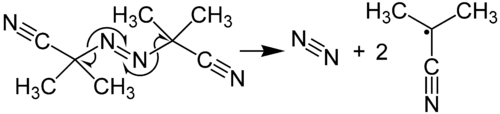 АзокрасителиАзокрасители — органические соединения, содержащие одну или несколько азогрупп, напр, конго красный, метиловый оранжевый, β-нафтолоранж и другие. Азокрасители разнообразны по цвету, как правило, не очень стойки. Азокрасители — самый многочисленный класс синтетических красителей, применяют для крашения тканей, кожи, бумаги, резины, в лакокрасочной, полиграфической и других отраслях, в аналитической химии как индикатор.Азотсодержащие органические соединенияТестовые задания с выбором ответа1  В состав аминокислот входят функциональные группы:А. —NH2 и —СОН		.	 В. —NO2 и —СООН.Б. —NH2 и —СООН.		 Г. >NH и —СООН.2.  Название вещества СН3—СН2—СН—СН2—NH2:                                                                         СН3A. 1-Амино-2-метилбутан. B. Бутиламин.Б. 2-Метил-1-аминобутан. Г. Изобутиламин.3. Число возможных структурных изомеров для вещества, формула которогоСН3—СН—СООН:                       NH2                                               А. 1. 	 Б. 2.    В. 3.	 Г. 4.4  Окраска лакмуса в растворе вещества, формула которого C2H5NH2:А. Красная.	 Б. Синяя. 	В. Фиолетовая.5 . Вещество, вступающее в реакцию с метиламином:А. Гидроксид натрия. В. Оксид магния.
Б. Магний. Г. Хлороводород.6 . Химическая связь, образующая первичную структуру белка:A. Водородная. 	B. Пептидная.Б. Ионная.		Г. Ковалентная неполярная.7 .Основные свойства наиболее ярко выражены у вещества, формула которого:А. Н2О.	 Б. СН3—NH2. 	В. С2Н5—NH2. 	Г. С3Н7—NH2.